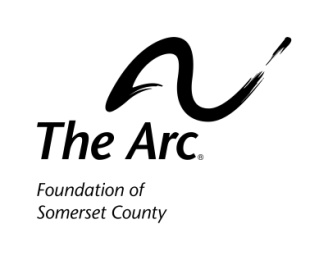 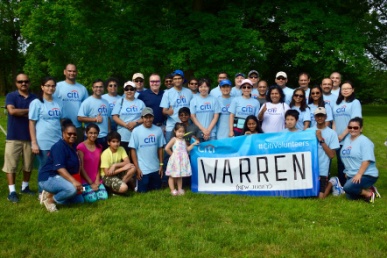 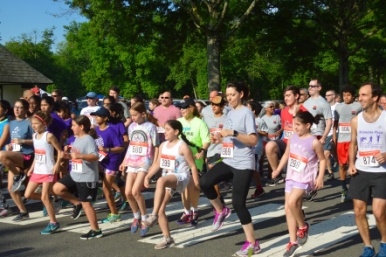 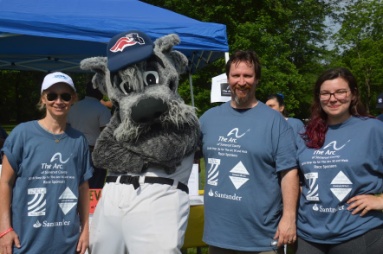 Step Up For The Arc 1.5 Mile Walk & 5K Run – Saturday, April 27, 2019Duke Island Park, Bridgewater, NJSponsorship LevelsDeadline for sponsorships is Saturday, April 19th.  Questions? Call 908-658-3805  Fax: 908-658-3856Yes, please reserve the sponsorship checked below for my company! Race Sponsor - $1,000 Gold Medal Sponsor - $500 Silver Medal Sponsor - $250 Bronze Medal Sponsor - $150  Host a Table - $100            I do not wish to be a sponsor, but have enclosed a donation of $____________.Company: _______________________________________Contact:________________________________Address:____________________________ : _____________________ : ______ Zip: _________Email: ____________________________________________ Phone:______________________________Total Amount Enclosed: $ _________ Card number: _____________________________  Exp: ________                                                                                       (please circle one):      Visa        MasterCard       Amex* Please email logo artwork before Saturday, April 19th to: lisamariea@thearcofsomerset.orgPlease return this form with payment to: The Arc Foundation of Somerset County, 141 S Main St, Manville, NJ 08835 Att: 5K Event